Job DescriptionJob Title:            	 ENGLISH TEACHER		Location:	 	 THE RAWLETT SCHOOLHours of work:	  	32.5 hours per weekReports to:	    	 SUBJECT LEADERPurpose of the Role: To create and encourage a learning experience which provides students with the opportunity to achieve their personal best.  To monitor and support the overall progress, wellbeing and personal development of students as a teacher / form tutor.To promote and adhere to the Trust’s values to be unusually brave, discover what’s possible, push the limits and be big hearted. Responsibilities:To ensure students achieve, are challenged and supported according to their educational needs, including through curriculum planning, pedagogy and practice.Employee value proposition:We passionately believe that every child can discover their own remarkable life. It’s what motivates us around here. We know this vision requires something extra. Which is why at AET, you’ll find more. More opportunities, so you can forge your own path. More care and support, so you can prioritise what matters most. More purpose, for you and for the children we’re inspiring. Come inspire their remarkable with us.Our values: The post holder will be expected to operate in line with our values which are:Be unusually braveDiscover what’s possiblePush the limitsBe big hearted Other clauses:1.    The above responsibilities are subject to the general duties and responsibilities contained in the Statement of Conditions of Employment/Teachers’ Pay and Conditions.2.	This job description allocates duties and responsibilities but does not direct the particular amount of time to be spent on carrying them out and no part of it may be so construed.3.	The job description is not necessarily a comprehensive definition of the post.  It will be reviewed at least once a year and it may be subject to modification or amendment at any time after consultation with the holder of the post.4.	This job description may be varied to meet the changing demands of the academy at the reasonable discretion of the Principal/Group/Chief Executive5.	This job description does not form part of the contract of employment.  It describes the way the post holder is expected and required to perform and complete the particular duties as set out in the foregoing.6.   Postholder may deal with sensitive material and should maintain confidentiality in all academy related matters.Safeguarding                                                      	We are committed to safeguarding and protecting the welfare of children and expect all staff and volunteers to share this commitment.  A Disclosure and Barring Service Certificate will be required for all posts. This post will be subject to enhanced checks as part of our Prevent Duty.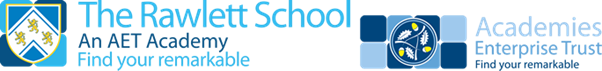 Person SpecificationJob Title: ENGLISH TEACHERGeneral headingDetailEssential requirements:Desirable requirements:QualificationsQualifications required for the roleDegree + PGCESubject specific or educational accredited researchKnowledge/ExperienceSpecific knowledge/experience required for the roleEvidence of excellent teaching ability – ensuring all groups of students achieve their true potentialExperience of an appropriate recent and sustained improvement in outcomesEvidence of communication with parentsSkillsForward and strategic planningA good understanding of the link between the curriculum, learning environment and outcomes – clear strategies to promote order, behaviour and good attendance.Evidence of teaching more than one subjectSkillsAbilitiesExcellent communication skills – both within and across teamsPersonal CharacteristicsBehavioursEnjoys building positive relationships with students A relentless enthusiasm, reliability and commitment to a personal vision for t&L Good team playerAmbitious and keen for professional opportunitiesPersonal CharacteristicsValuesAbility to demonstrate, understand and apply our valuesBe unusually braveDiscover what’s possiblePush the limitsBe big heartedSpecial RequirementsSuccessful candidate will be subject to an enhanced Disclosure and Barring Service CheckRight to work in the UKEvidence of a commitment to promoting the welfare and safeguarding of children and young people